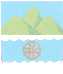 Самарская область Дума городского округа ОктябрьскШестого созыва				                                                       ПРОЕКТ			 О бюджете городского округа Октябрьск Самарской 
области на 2019 год и плановый период 2020-2021 годов	В соответствии со ст. 9 и ст. 153 Бюджетного кодекса Российской Федерации,  Положением о бюджетном  устройстве и бюджетном процессе в городском округе Октябрьск Самарской области, утвержденным решением Думы городского округа от 29.12.2010 года № 16-н, руководствуясь Уставом   городского округа Октябрьск, Дума городского округа Октябрьск                                                       РЕШИЛА:Статья 1.Утвердить основные характеристики бюджета городского округа на 2019 год:     общий объем доходов – 361970,8 тыс. рублей;     общий объем расходов – 368148,2 тыс. рублей;     дефицит – 6177,4 тыс. рублей.Утвердить основные характеристики бюджета городского округа  на 2020 год:    общий объем доходов – 282433,4 тыс. рублей;    общий объем расходов – 282433,4 тыс. рублей;    в том числе условно утвержденные расходы – 6983,1 тыс. рублей.3. Утвердить  основные характеристики бюджета городского округа на 
2021 год:общий объем доходов – 272731,0 тыс. рублей;общий объем расходов – 271283,8 тыс. рублей;в том числе условно утвержденные расходы – 14623,7 тыс. рублей;  профицит – 1447,2 тыс. рублей.Статья 2.Утвердить общий объем бюджетных ассигнований, направляемых на исполнение публичных нормативных обязательств в 2019 году, в размере 
1547,3 тыс. рублей.Статья 3.Утвердить объем межбюджетных трансфертов, получаемых из областного бюджета:в 2019 году в сумме 236793,8 тыс. рублей;в 2020 году в сумме 151815,4 тыс. рублей;в 2021 году в сумме 145460,0 тыс. рублей.Утвердить объем безвозмездных поступлений в доход бюджета городского округа:в 2019 году в сумме 236793,8 тыс. рублей;в 2020 году в сумме 151815,4 тыс. рублей;в 2021 году в сумме 145460,0 тыс. рублей. Статья 4.1. Утвердить перечень главных администраторов доходов бюджета городского округа, согласно приложению №1 к настоящему Решению.2. Утвердить перечень администраторов источников финансирования дефицита бюджета городского округа, согласно приложению №2 к настоящему Решению.Статья 5.В соответствии с пунктом 2 статьи 184.1 Бюджетного кодекса Российской Федерации утвердить нормативы распределения доходов бюджета городского округа на 2019 год и плановый период 2020-2021 годов, согласно приложению 3 к настоящему Решению.Статья 6.1. Размер части прибыли, полученной муниципальными унитарными предприятиями городского округа  в очередном финансовом году, в том числе по итогам предыдущего года, являющейся неналоговым доходом бюджета городского округа, рассчитывается в процентном отношении от прибыли предприятия, определяемой согласно документам бухгалтерского учета и отчетности, после уплаты налогов и иных обязательных платежей.2. Установить, что в бюджет городского округа перечисляется часть прибыли, полученной муниципальными унитарными предприятиями городского округа Октябрьск  Самарской области в 2019 году, в том числе по итогам 2018 года, в размере 25%.    Статья  7.Образовать в расходной части бюджета городского округа  резервный фонд Администрации городского округа Октябрьск Самарской области:в 2019 году в размере 600 тыс. рублей;в 2020 году в размере 600 тыс. рублей;в 2021 году в размере 600 тыс. рублей.Статья 8.Утвердить распределение бюджетных ассигнований по целевым статьям (муниципальным программам городского округа Октябрьск Самарской области и непрограммным направлениям деятельности), группам и подгруппам видов расходов классификации расходов бюджета городского округа на 2019 год согласно приложению № 4 к настоящему Решению.Статья 9.         Утвердить распределение бюджетных ассигнований по целевым статьям (муниципальным программам городского округа Октябрьск Самарской области и непрограммным направлениям деятельности), группам и подгруппам видов расходов классификации расходов бюджета городского округа на плановый период 2020 и 2021 годов согласно приложению № 5 к настоящему Решению.Статья 10.Утвердить ведомственную структуру расходов бюджета городского округа  на 2019 год согласно приложению №6 к настоящему Решению.Статья 11.Утвердить ведомственную структуру расходов бюджета городского округа  на плановый период 2020 и 2021 годов согласно приложению №7 к настоящему Решению.Статья  12.1. Установить, что в 2019-2021 годах  за счет средств бюджета городского округа на безвозмездной и безвозвратной основе предоставляются субсидии юридическим лицам (за исключением субсидий (государственным) муниципальным учреждениям), индивидуальным предпринимателям, физическим лицам – производителям  товаров, работ, услуг, в целях возмещения указанным лицам затрат или недополученных доходов в связи с производством товаров, выполнением работ, оказанием услуг в следующих сферах:обеспечение пожарной безопасности;оказание поддержки объединениям, участвующим в охране                 общественного порядка;развитие и поддержка малого предпринимательства.Субсидии, предусмотренные частью 1 настоящей статьи, предоставляются соответствующим главным распорядителям средств бюджета городского округа в соответствии с муниципальными правовыми актами  администрации городского округа, определяющими критерии и (или) критерии отбора получателей субсидий, цели, условия и порядок предоставления субсидий, а также порядок возврата субсидий в случае нарушения условий, установленных при их предоставлении.Статья 13. 1. Установить, что в сводную бюджетную роспись могут быть внесены изменения в соответствии с решением руководителя финансового органа без внесения изменений в указанное решение по основаниям, предусмотренным пунктом 3 статьи 217 Бюджетного Кодекса Российской Федерации.2. Установить, что в соответствии с пунктом 8 статьи 217 Бюджетного Кодекса Российской Федерации, дополнительными основаниями для внесения в 2019-2021 годах изменений в показатели сводной бюджетной росписи бюджета городского округа являются:1) перераспределение бюджетных ассигнований в пределах, предусмотренных статьями 8,9,10,11 настоящего Решения главным распорядителям средств бюджета городского округа;2) принятие решений Правительством Российской Федерации о распределении субсидий, субвенций, иных межбюджетных трансфертов, имеющих целевое назначение, а также заключение соглашений, предусматривающих получение субсидий, субвенций, иных межбюджетных трансфертов, имеющих целевое назначение, сверх объемов, утвержденных настоящим Решением;3) изменение кодов бюджетной классификации отраженных в настоящем Решении расходов бюджета городского округа, осуществляемых за счет безвозмездных поступлений в бюджет городского округа, а также остатков безвозмездных поступлений в бюджет городского округа, сформированных по состоянию на 1 января 2019 года;4) изменение кодов бюджетной классификации отраженных в настоящем Решении расходов бюджета городского округа в целях их приведения в соответствие с федеральными и областными правовыми актами;5) перераспределение в рамках одной муниципальной программы городского округа Октябрьск Самарской области бюджетных ассигнований (в том числе включая перераспределение между главными распорядителями бюджетных средств);6) увеличение бюджетных ассигнований по отдельным разделам, подразделам, целевым статьям и видам расходов бюджета за счет экономии по использованию в текущем финансовом году бюджетных ассигнований на оказание муниципальных услуг - в пределах общего объема бюджетных ассигнований, предусмотренных главному распорядителю бюджетных средств в текущем финансовом году на оказание муниципальных услуг, при условии, что увеличение бюджетных ассигнований по соответствующему виду расходов не превышает 10 процентов;7) осуществление выплат, сокращающих долговые обязательства.Статья 14. 1. Установить предельный объем  внутреннего муниципального долга городского округа:в 2019 году в сумме 125170,0 тыс. рублей;в 2020 году в сумме 130600,0 тыс. рублей;в 2021 году в сумме 127270,0 тыс. рублей.2. Установить верхний предел внутреннего муниципального долга городского округа:на 1 января 2020 года в сумме 122775,0 тыс. рублей;на 1 января 2021 года в сумме 122775,0 тыс. рублей;на 1 января 2022 года в сумме 121327,8 тыс. рублей.3. Установить предельные объемы расходов на обслуживание внутреннего муниципального долга городского округа:в 2019 году – 6840,4 тыс. рублей;в 2020 году – 7872,7 тыс. рублей;в 2021 году – 6911,4 тыс. рублей.Статья 15.Утвердить программу муниципальных внутренних заимствований городского округа на 2019 год и плановый период 2020-2021 годов  согласно приложению №8 к настоящему Решению.Статья 16.Утвердить источники внутреннего финансирования дефицита бюджета городского округа  на 2019 год   согласно приложению №9 к настоящему Решению.Утвердить  источники внутреннего финансирования дефицита бюджета  на плановый период  2020-2021 годы согласно приложению №10 к настоящему Решению.   Статья 17. Установить, что при исполнении бюджета городского округа на 2019 год и плановый период 2020-2021 годов показатели сводной бюджетной росписи бюджета городского округа и лимиты бюджетных обязательств утверждаются только на 2019 год.Статья 18. 1. Настоящее Решение вступает в силу с 1 января 2019 года и действует по 31 декабря 2019 года, за исключением статьи  12 настоящего Решения, которая действует по 31 декабря 2021 года.2.	Контроль за исполнением настоящего Решения возложить на  постоянную комиссию Думы городского округа Октябрьск по бюджету, финансам, налогам, экономической и инвестиционной политике.3. Настоящее Решение опубликовать в газете «Октябрьское время».Глава городского округа ОктябрьскСамарской области                                                                             А.В. ГожаяПредседатель Думы городского округаОктябрьск Самарской области                                                          В.В. Ревин   Р Е Ш Е Н И Е  